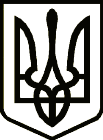 УкраїнаНОВГОРОД – СІВЕРСЬКА МІСЬКА РАДАЧЕРНІГІВСЬКОЇ ОБЛАСТІВиконавчий комітетРІШЕННЯ28 квітня 2021 року 		м. Новгород-Сіверський 				№ 80Про затвердження переліку та складу комісій, інших консультативно-дорадчих органів виконавчого комітету Новгород-Сіверської міської ради VIII скликанняУ зв’язку із закінченням повноважень виконавчого комітету Новгород-Сіверської міської ради VII скликання та утворенням виконавчого комітету  міської ради відповідно до рішення 8-ої позачергової сесії Новгород-Сіверської міської ради VIII скликання від 26 березня 2021 року №138 "Про утворення виконавчого комітету Новгород-Сіверської міської ради Чернігівської області VIII скликання та затвердження його персонального складу", керуючись статтями 52, 59 Закону України "Про місцеве самоврядування в Україні", виконавчий комітет міської ради ВИРІШИВ:1. Затвердити перелік та склад комісій, інших консультативно-дорадчих органів виконавчого комітету Новгород-Сіверської міської ради VIII скликання згідно з додатком.2. Рішення виконавчого комітету міської ради від 25 листопада 2015 року №1 "Про затвердження переліку та складу комісій виконавчого комітету Новгород-Сіверської міської ради" зі змінами та доповненнями вважати таким, що втратило чинність.3. Контроль за виконанням рішення покласти на керуючого справами виконавчого комітету міської ради Поливоду С.М.Міський голова 								Л. ТкаченкоДодатокдо рішення виконавчогокомітету міської радивід 28 квітня 2021 року № 80Перелік та склад комісій, інших консультативно-дорадчих органів виконавчого комітету Новгород-Сіверської міської ради VIII скликання1. Комісія з питань економіки, фінансів та соціального захисту населенняГолова комісії: 	міський головаЗаступник голови комісії: 	начальник фінансового управління міської радиСекретар комісії: 	головний спеціаліст відділу економіки міської радиЧлени комісії:- 	начальник управління соціального захисту населення, сім'ї та праці 	міської ради;- 	начальник відділу економіки міської ради;- 	член виконавчого комітету (Сисоєв В.В.); - 	член виконавчого комітету (Горбач О.В.).    2. Адміністративна комісія Голова комісії: 	заступник міського голови з питань діяльності виконавчих органів міської радиЗаступник голови комісії: 	головний спеціаліст юридичного відділу міської радиСекретар комісії: 	головний спеціаліст відділу земельних відносин міської ради (Вовк А.В.)Члени комісії:керуючий справами виконавчого комітету Новгород-Сіверської міської ради;завідувач сектору з питань внутрішнього контролю та аудиту міської ради;головний спеціаліст загального відділу міської ради (Чех Л.М.);головний спеціаліст відділу житлово-комунального господарства міської ради (Сичов І.В.);депутат Новгород-Сіверської міської ради (Ковальчук Т.М.) (за згодою); член виконавчого комітету міської ради (Чуванова С.Ф.) (за згодою).3. Комісія з питань захисту прав дитини Голова комісії: 	секретар міської радиЗаступник голови комісії: 	начальник служби у справах дітей міської радиСекретар комісії: 	головний спеціаліст служби у справах дітей міської ради (Давиденко Т.М.)Члени комісії: -	завідувач відділення соціальної роботи Центру надання соціальних послуг Новгород-Сіверської міської ради;-	начальник управління соціального захисту, населення, сім′ї та праці міської ради;-	медичний директор КНП "Новгород-Сіверська центральна міська лікарня імені І.В. Буяльського" (за згодою);-	старший інспектор з ювенальної превенції Новгород-Сіверського районного відділу поліції ГУ НП в Чернігівської області (за згодою);-	начальник відділу освіти, молоді та спорту міської ради;-	начальник юридичного відділу міської ради.4. Комісія з питань житлово-комунального господарства, містобудування та архітектури міської радиГолова комісії: 	заступник міського голови з питань діяльності виконавчих органів міської радиЗаступник голови комісії: 	начальник відділу житлово-комунального господарства міської радиСекретар комісії: 	начальник відділу містобудування та архітектури міської радиЧлени комісії:- 	член виконавчого комітету міської ради (Сташук П.І.) (за згодою);- 	член виконавчого комітету міської ради (Скачок Т.О.) (за згодою);		- 	приватний архітектор Іванченко М.О. (за згодою);- 	начальник КП "Новгород-Сіверське МБТІ" (за згодою);- 	начальник відділу земельних відносин міської ради;- 	головний спеціаліст відділу містобудування та архітектури міської ради.5. Комісія з питань надання населенню соціальних допомогГолова комісії: 	начальник юридичного відділу міської радиЗаступник голови комісії: 	начальник відділу бухгалтерського обліку, планування та звітності міської радиСекретар комісії: 	головний спеціаліст відділу бухгалтерського обліку, планування та звітності міської ради (Бережна Г.В.)Члени комісії:- 	начальник фінансового управління міської ради;-	головний спеціаліст юридичного відділу міської ради;-	член виконавчого комітету міської ради (Борисюк О.Г.);-	член виконавчого комітету міської ради (Скачок Т.О.).6. Комісія з питань техногенно-екологічної безпеки та надзвичайних ситуаційГолова комісії: 	заступник міського головиПерший заступник голови комісії: 	начальник районного відділу управління Державної служби України з надзвичайних ситуацій у Чернігівській області (за згодою)Заступник голови комісії: 	керуючий справами виконавчого комітету міської радиСекретар комісії: 	головний спеціаліст сектору з питань цивільного захисту, оборонної та мобілізаційної роботи міської радиЧлени комісії:начальник фінансового управління міської ради;начальник відділу житлово-комунального господарства міської ради;начальник служби у справах дітей міської ради;головний спеціаліст юридичного відділу міської ради;старший інженер Новгород-Сіверської дільниці служби експлуатації систем газопостачання управління експлуатації АТ "Чернігівгаз" (за згодою);заступник начальника управління - начальник відділу безпечності харчових продуктів та ветеринарної медицини Новгород-Сіверського районного управління Головного управління Держпродспоживслужби в Чернігівській області (за згодою);заступник начальника відділу поліції з превентивної діяльності Новгород-Сіверського РВП ГУ НП в Чернігівській області (за згодою);заступник головного лікаря КНП "Новгород-Сіверський міський центр первинної медико-санітарної допомоги" (за згодою);медичний директор КНП "Новгород-Сіверська центральна міська лікарня імені І.В. Буяльського" (за згодою);військовий комісар Новгород-Сіверського об’єднаного міського територіального центру комплектування та соціальної підтримки (за згодою);директор ТОВ "Комунальник" (за згодою);директор КП "Добробут" територіальної громади м. Новгород-Сіверський (за згодою).7. Комісія з питань погашення заборгованості із заробітної плати (грошового забезпечення), пенсій, стипендій та інших соціальних виплатГолова комісії: 	міський головаЗаступник голови комісії: 	керуючий справами виконавчого комітету міської радиСекретар комісії: 	начальник відділу праці, кадрової роботи та контролю за призначенням пенсій управління соціального захисту населення, сім'ї та праці міської радиЧлени комісії:- 	начальник управління соціального захисту населення, сім’ї та праці міської ради;-	начальник відділу економіки міської ради;-	директор Новгород-Сіверської районної філії Чернігівського обласного центру зайнятості (за згодою);-	начальник Новгород-Сіверського відділення Управління фонду соціального страхування України в Чернігівській області (за згодою);- 	начальник управління застосування пенсійного законодавства ГУ ПФУ в Новгород-Сіверському районі (за згодою);-	головний державний інспектор Новгород – Сіверського відділення Менської об’єднаної державної податкової інспекції ГУДФС у Чернігівській області (за згодою);-	старший інспектор Новгород-Сіверського районного відділу поліції ГУ НП в Чернігівській області (за згодою);-	голова районного громадського об'єднання підприємців (за згодою).8. Комісія з питань призначення населенню державних допомог, надання пільг та житлових субсидійГолова комісії: 	керуючий справами виконавчого комітету міської радиЗаступник голови комісії: 	начальник управління соціального захисту населення, сім'ї та праці міської радиСекретар комісії: 	начальник відділу грошових виплат та компенсацій управління соціального захисту населення, сім'ї та праці міської радиЧлени комісії:9. Опікунська рада з питань забезпечення прав та інтересів повнолітніх осіб, які потребують опіки або піклуванняГолова опікунської ради: 	керуючий справами виконавчого комітету міської радиЗаступник голови опікунської ради: 	начальник управління соціального захисту населення, сім'ї та праці міської радиСекретар опікунської ради: 	головний спеціаліст відділу персоніфікованого обліку пільгових категорій громадян управління соціального захисту населення, сім'ї та праці міської ради (Казора О.М.)10. Комісія з питань безпечної життєдіяльності населення Новгород-Сіверської міської територіальної громадиГолова комісії: 	заступник міського головиЗаступник голови комісії: 	керуючий справами виконавчого комітету міської радиСекретар комісії: 	завідувач сектору з питань цивільного захисту, оборонної та мобілізаційної роботи міської радиЧлени комісії:- 	заступник начальника відділу поліції з превентивної діяльності  Новгород-Сіверського РВП ГУНП в Чернігівській області (за згодою);- 	начальник районного відділу управління Державної служби України з надзвичайних ситуацій у Чернігівській області (за згодою);- 	заступник головного лікаря КНП "Новгород-Сіверський міський центр первинної медико-санітарної допомоги" (за згодою);- 	медичний директор КНП "Новгород-Сіверська центральна міська лікарня імені І.В. Буяльського" (за згодою); - 	заступник начальника управління - начальник відділу безпечності харчових продуктів та ветеринарної медицини Новгород-Сіверського районного управління Головного управління Держпродспоживслужби в Чернігівській області (за згодою);- 	начальник відділу освіти, молоді та спорту міської ради;- 	начальник юридичного відділу міської ради; - 	начальник відділу житлово-комунального господарства міської ради;	- 	головний спеціаліст профілактики страхових випадків Новгород-Сіверського відділення управління виконавчої дирекції Фонду соціального страхування України в районі Чернігівської області (за згодою).11. Евакуаційна комісія міської територіальної громадиІ. КерівництвоГолова комісії: 	заступник міського головиЗаступник голови комісії: 	начальник районного відділу управління Державної служби України з надзвичайних ситуацій у Чернігівській областіСекретар комісії: 	завідувач сектору з питань цивільного захисту, оборонної та мобілізаційної роботи міської радиІІ. Група організації обліку евакуйованого населення і розміщення населення в безпечному районі- 	начальник відділу житлово-комунального господарства міської ради, начальник групи;- 	головний спеціаліст відділу освіти, молоді та спорту міської ради, помічник начальника групи;- 	начальник відділу містобудування та архітектури міської ради, помічник начальника групи;- 	заступник начальника управління - начальник бюджетного відділу фінансового управління міської ради, помічник начальника групи.ІІІ. Група організації евакуаційних заходів- 	начальник відділу економіки міської ради, начальник групи;- 	директор ПрАТ "Новгород-Сіверське АТП 17443", помічник начальника групи з перевезень автомобільним транспортом (за згодою);- 	заступник головного лікаря КНП "Новгород-Сіверський міський центр первинної медико-санітарної допомоги" (за згодою);- 	медичний директор КНП "Новгород-Сіверська центральна міська лікарня імені І.В. Буяльського" (за згодою);- 	директор ДКП "Готель "Слов'янський", помічник начальника групи із забезпечення продуктами харчування та товарами першої необхідності (за згодою);- 	заступник начальника відділу поліції з превентивної діяльності Новгород-Сіверського РВП ГУ НП в Чернігівській області (за згодою);- 	начальник ДМД №324/2 місто Новгород-Сіверський ЦМД Чернігівської філії ПАТ "Укртелеком", помічник начальника групи із забезпечення зв'язку та оповіщення (за згодою);- 	начальник сектору реагування патрульної поліції Новгород-Сіверського РВП ГУНП в Чернігівській області, помічник начальника групи з безпеки дорожнього руху.12. Комісія з обстеження зелених насаджень, які потребують видалення, та визначення їх відновної вартості на території населених пунктів Новгород-Сіверської міської радиГолова комісії: 	начальник відділу житлово-комунального господарства міської радиЗаступник голови комісії: 	головний спеціаліст відділу житлово-комунального господарства міської ради    (Салун С.М.)Секретар комісії: 	головний спеціаліст відділу житлово-комунального господарства міської ради    (Сичов І.В.)Члени комісії:завідувач сектору з питань цивільного захисту, оборонної та мобілізаційної роботи міської ради;інспектор благоустрою міської ради;Державний інспектор ОНПС у Чернігівській області;староста відповідного старостинського округу чи сільського населеного пункту (у разі обстеження в сільському населеному пункті).13. Постійно діюча комісія з питань розміщення об'єктів зовнішньої реклами на території населених пунктів Новгород-Сіверської міської радиГолова комісії: 	заступник міського голови з питань діяльності виконавчих органів міської радиСекретар комісії: 	головний спеціаліст відділу житлово-комунального господарства міської ради    (Сичов І.В.)Члени комісії:начальник відділу містобудування та архітектури міської ради - головний архітектор міста Новгорода-Сіверського;інспектор благоустрою міської ради;начальник відділу планування доходів та податкової політики фінансового управління міської ради.14. Міська робоча група з питань легалізації виплати заробітної плати і зайнятості населенняГолова робочої групи: 	керуючий справами виконавчого комітету міської радиЗаступник голови робочої групи: 	завідувач сектору внутрішнього фінансового контролю та аудиту міської радиСекретар робочої групи: 	начальник відділу праці, кадрової роботи та контролю за призначенням пенсій управління соціального захисту населення, сім'ї та праці міської радиЧлени робочої групи:-	начальник управління соціального захисту населення, сім’ї та праці міської ради;-	начальник відділу економіки міської ради;-	директор Новгород-Сіверської районної філії Чернігівського обласного центру зайнятості (за згодою);-	начальник Новгород-Сіверського відділення Управління фонду соціального страхування України в Чернігівській області (за згодою);-	начальник управління застосування пенсійного законодавства ГУПФУ в Новгород-Сіверському районі (за згодою);-	головний державний інспектор Новгород-Сіверського відділення Менської об’єднаної державної податкової інспекції ГУДФС у Чернігівській області (за згодою);-	старший інспектор Новгород-Сіверського відділу поліції ГУНП в Чернігівській області (за згодою);-	головний державний інспектор відділу з питань експертизи умов праці управління Держпраці в Чернігівській області (за згодою);-	голова районного громадського об’єднання  підприємців (за згодою);-	депутат міської ради (Топчій Н.М.) (за згодою);-	член виконавчого комітету (Шумило М.М.) (за згодою);-	головний спеціаліст відділу земельних відносин міської ради.15. Комісія з питань призначення (відновлення) соціальних виплат внутрішньо переміщеним особамГолова комісії: 	керуючий справами виконавчого комітету міської радиЗаступник голови комісії: 	начальник управління соціального захисту населення, сім'ї та праці міської радиСекретар комісії: 	головний спеціаліст відділу грошових виплат та компенсацій управління соціального захисту населення, сім'ї та праці міської радиЧлени комісії:16. Комісія з питань приватизації житлового фонду територіальної громадиГолова комісії: 	заступник міського голови з питань діяльності виконавчих органів міської радиСекретар комісії: 	головний спеціаліст юридичного відділу міської радиЧлени комісії:- 	начальник відділу житлово-комунального господарства міської ради;-	начальник відділу містобудування та архітектури міської ради - головний архітектор міста Новгорода-Сіверського;- 	начальник відділу земельних відносин міської ради;- 	начальник відділу державної реєстрації міської ради;- 	начальник КП "Новгород-Сіверське МБТІ" (за згодою).17. Комісія з визначення та відшкодування збитків власникам землі та землекористувачамГолова комісії: 	заступник міського голови з питань діяльності виконавчих органів міської радиЗаступник голови комісії: 	начальник відділу земельних відносин міської радиСекретар комісії: 	головний спеціаліст відділу земельних відносин міської ради (Бикова Т.І.)Члени комісії:-	начальник юридичного відділу міської ради;-	начальник фінансового управління міської ради;-	начальник відділу містобудування та архітектури міської ради - головний архітектор міста Новгорода-Сіверського;-	начальник відділу економіки міської ради.Керуючий справами виконавчогокомітету міської ради 							С. Поливода-начальник відділу освіти, молоді та спорту міської ради;-начальник юридичного відділу міської ради;-начальник служби у справах дітей міської ради;-начальник відділу державної реєстрації міської ради;-заступник начальника управління - начальник відділу персоніфікованого обліку пільгових категорій громадян управління соціального захисту населення, сім'ї та праці міської ради;-начальник відділу праці, кадрової роботи та контролю за призначенням пенсій управління соціального захисту населення, сім'ї та праці міської ради;-державний соціальний інспектор управління соціального захисту населення, сім'ї та праці міської ради;-начальник фінансового відділу управління соціального захисту населення, сім'ї та праці міської ради;-начальник відділу планування доходів фінансового управління міської ради;-директор Новгород-Сіверської районної філії Чернігівського обласного центру зайнятості (за згодою);-заступник начальника, начальник відділу податкового контролю юридичних осіб в Новгород-Сіверській міжрайонній податковій інспекції ДПС у Чернігівській області (за згодою).-начальник відділу надання адміністративних послуг міської ради.Члени опікунської ради:Члени опікунської ради:-заступник начальника управління - начальник відділу персоніфікованого обліку пільгових категорій громадян управління соціального захисту населення, сім'ї та праці міської ради;-директор Центру надання соціальних послуг міської ради; -начальник юридичного відділу міської ради;                                           -лікар-психіатр КНП "Новгород-Сіверська центральна міська лікарня імені І.В. Буяльського" (за згодою);-заступник начальника відділу поліції з превентивної діяльності Новгород-Сіверського районного відділу поліції ГУ НП в Чернігівській області (за згодою);-начальник відділу обслуговування громадян №12 (сервісний центр) управління обслуговування громадян Головного управління Пенсійного фонду України в Чернігівській області (за згодою).-заступник начальника управління - начальник відділу персоніфікованого обліку пільгових категорій громадян управління соціального захисту населення, сім'ї та праці міської ради;-начальник відділу праці, кадрової роботи та контролю за призначенням пенсій управління соціального захисту населення, сім'ї та праці міської ради;-начальник юридичного відділу міської ради;-начальник відділу освіти, молоді та спорту міської ради;-начальник служби у справах дітей міської ради;-начальник відділу обслуговування громадян №12 (сервісний центр) управління обслуговування громадян Головного управління Пенсійного фонду України в Чернігівській області (за згодою);-начальник Новгород-Сіверського відділення Управління фонду соціального страхування України в Чернігівській області (за згодою);-директор Новгород-Сіверської районної філії Чернігівського обласного центру зайнятості (за згодою);-головний спеціаліст Новгород-Сіверського районного сектору управління Державної міграційної служби України в Чернігівській області (за згодою).